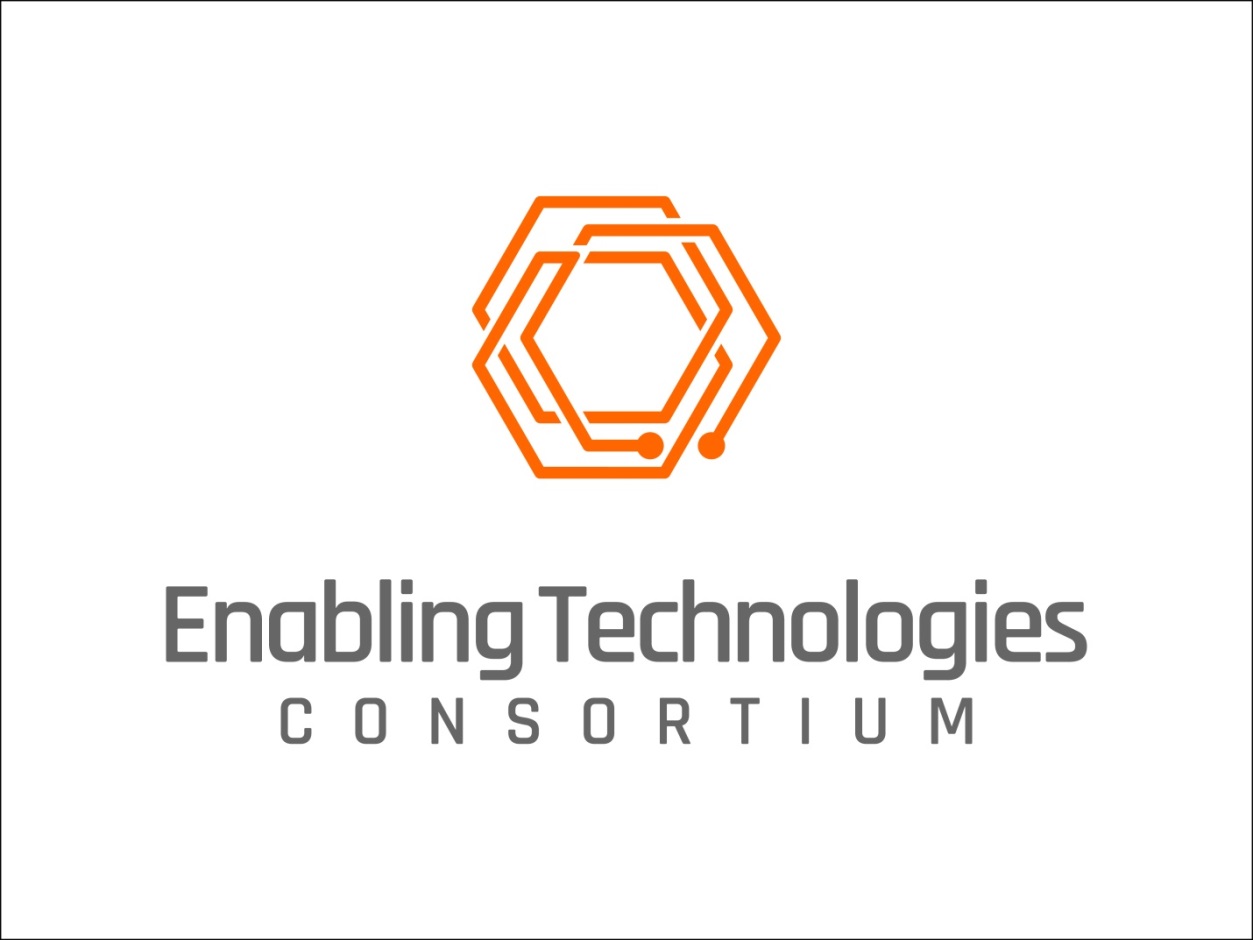 REQUEST FOR INFORMATIONNext-Generation Preparative Supercritical Fluid Chromatography InstrumentationJuly 19, 2016Enabling Technologies ConsortiumRequest for InformationIntroductionAbout Enabling Technologies Consortium™ (ETC)  The Enabling Technologies Consortium™ (ETC) is comprised of pharmaceutical and biotechnology companies collaborating on issues related to pharmaceutical chemistry, manufacturing, and control with the goal of identifying, evaluating, developing, and improving scientific tools and techniques that support the efficient development, and manufacturing of pharmaceuticals. The purpose of this consortium is to identify pro-actively high-value opportunities to deliver innovative technologies where the business case is compelling and collaboration with the broader external community is required.Request for InformationPublication of this Request for Information (RFI) is the first step by ETC to solicit interest in collaborating together on a Next-Generation Preparative Supercritical Fluid Chromatography (SFC) Instrument.  The information collected during the RFI process along with subsequent interviews will be used for evaluation purposes, refinement of the subsequent Request for Proposals (RFP), and selection of respondent(s) who will be invited to submit a proposal to the future SFC Instrument RFP.  The goal of this collaborative project is the creation of a prototype with the hope it will become a commercial product in the future.DisclaimerThe contents and information provided in this RFI are meant to provide general information to parties interested in developing the SFC Instrument.  The successful respondent will be required to execute an Agreement that will govern the terms of the project.  When responding to this RFI, please note the following:This RFI is not an offer or a contractProposals submitted in response to this RFI become property of ETCRespondents will not be compensated or reimbursed for any costs incurred as part of the RFI processAll proposals received will remain confidential within ETC and not shared with other respondentsETC is not obligated to contract for any of the products and services described in this RFIETC reserves the right to:Accept or reject any or all proposalsWaive any anomalies in proposalsNegotiate with any or all biddersModify or cancel this RFI at any timeRFI Contact InformationAll questions and inquiries regarding this RFI should be directed to: Alexis RobertsonProject CoordinatorETC Secretariatc/o Drinker Biddle & Reath, LLP1500 K St NW Washington DC, 20005-1209  (202) 842-8800info@etconsortium.org http://www.etconsortium.org/ Anticipated Time Frames for Evaluation and Selection Process (subject to change)Issue RFI	Jul 19, 2016 Questions on RFI due	Aug 2, 2016 Responses to RFI due	Aug 16, 2016 Invitations sent to respondents for presentation	Aug 23, 2016 Presentation to ETC by respondents	Aug 30 - Sep 16, 2016 Select Finalists for RFP	Sep 26, 2016 Please submit your response electronically to the above address.  Responses received after August 16, 2016 will not benefit from full consideration and may be excluded from the selection process.Project InformationPossible Project SponsorsDescriptionSFC Instrument RequirementsNecessary Hardware and Software RequirementsOptional Hardware and Software RequirementsAvailability RequirementsLicensing Requirements for Commercialized ProductCriteria for EvaluationRespondent Profile (To be filled out by respondent)Please provide information to the following:Company/Organization InformationPrimary Contact PersonCompany/Organization OverviewProvide a brief overview of your company/organization including number of years in business, number of employees, nature of business, description of clients, and related products developed and commercialized to date.Parent Corporation and/or SubsidiariesIdentify any parent corporation and or subsidiaries, if appropriateSummary of ExpertiseGive a brief description of your company/organization’s expertise in the area/field related to this RFI.  Include any experience working on projects with Consortia/Associations.Standards CertificationsList any certifications currently held, including date received, duration, and renewal date.Goals and Strategic VisionProvide a summary of your company/organization’s short term and long term goals and strategic vision.MiscellaneousProvide any additional information about your company/organization you would like to provide to aid in the review of your RFI response.Company/Organization Response to RFIPlease enter your response to each requirement using the guidelines provided in the tables below.  If additional documentation or schematics are required to respond to a particular question, please answer the question as succinctly and accurately as possible and reference supplemental attachments.  ProposalFunctional Requirements & SpecificationsRefer to the following Functional Requirements and Specifications checklist which summarizes the collective requirements and specifications by the member companies participating in the project.  Based upon your proposed approach to deliver a solution, please address each of the features/requirements below to the extent that you can, be logically consistent with your proposal and express any caveats or qualifiers as you deem appropriate.  Provide a response to each checklist item along with comments and assign one of the following Codes to each item:Semi-prep Scale SFC RequirementsPrep Scale SFC RequirementsEstimated TimelineEstimated Project CostAbbVie, Amgen, Biogen, Boehringer Ingelheim, Bristol-Myers Squibb, Merck & Co. (USA), and PfizerPreparative SFC has been a preferred method for small scale purification in the pharmaceutical industry for about 15 years, since the prep SFC instrument was introduced by the now defunct Berger Instruments.  Since then several vendors have entered and exited the prep SFC marketplace and a number of commercial instruments are currently available.  However, these prep SFC instruments have some performance and dependability limitations, and are generally considered to be inferior to the Berger Multigram II, a ‘gold standard’ for small scale prep SFC purification that is no longer manufactured.  Consequently, pharma companies interested in the planned replacement of aging instrumentation are uncertain how to proceed.  In this project, desired hardware and software requirements and performance criteria collected from a cross-pharma group of SFC users will be shared with potential instrument providers, in the hope of identifying partners interested in developing, optimizing, and/or commercializing the “next-generation” of preparative SFC instrumentation collaboratively. There is a current need for both semi-preparative (2-3 cm i.d. columns) and preparative (>5 cm i.d. columns) scale SFC instrumentation.  Requirements for each individually are listed in Section 5.2 below.Hardware:Pump(s): Reliable delivery method for both compressible and non-compressible solvents at desired flowrates, isocratic and gradient controlColumn temperature:  Efficient column temperature regulation up to at least 60 °CInjection:  Reproducible sample introduction, no carryoverDetection: UV ; ability to add MS and up to at least one  additional analog signal for both monitoring and collectionFraction Collection:  Low pressure, ventilated cabinet , no carryoverTriage:  Readily available parts and easy serviceability for common wear parts (check valves, seals, injection valves, etc.) Footprint:  lab-scale setup (bench-top or cart)CO2 recycling:  available as an optional configuration Software:  User-friendly, graphical programming (visualization for fraction collection setup), on-the fly editing, stable, minimal communication errors, error logging, customizable reporting, Win 7.0 or higher operating system; availability of an application programming interface (API) to enable user customization.Customizability:  Availability of options for injection, collection, detection based on customer preference and scale.Make-up pump:  Improve recovery when using low percent modifierColumn switching valve: enable column switching without venting system, enable sample queuing on different columnsOffering instrumentation should be commercially availableThe price-point of the product should be competitive with current offeringsVendor response time on service in less than two days.  Availability of a local technician for system repair within a few days throughout US pharmaceutical laboratories.A performance guarantee for 5-7 years would be a nice to haveHardware includes all necessary licenses for useSoftware licenses are perpetual based upon software version.  Customers who choose to upgrade to a new software version may be subject to new software licensing feesOwnership of data generated on system resides with customerThe ETC will evaluate the responses to this RFI based on the vendor’s ability to:Provide response with desire to participate in collaboration.Meet the functional, performance, and technical requirements described in this RFI as evidenced by the RFI response and presentations made to ETC.Provide a cost-effective solution that is compatible with the goals of the project.Demonstrate domain expertise and an ability to work collaboratively with the ETC in development of the prep SFC instruments.Provide a superior level of customer service and technical support, both pre-installation and post-installation to clients.Discuss potential partnerships and current development efforts that show similarities to this request. Provide any additional capabilities that may differentiate them from other potential collaborators. Company/Organization NameAddressCityStateCountryZip CodeWebsiteNameTitleEmail addressPhone NumberACurrent capabilityBAble to add capability as requestedCAble to add capability with modification to ETC requestDUnable to add capabilityFeatureSemi-Prep Scale SFC RequirementsCodeVendor CommentsTypical column size2-3cm x 25cmFlow rate25-200mL/min @ 50% modifierModifier PumpMinimum modifier percentage of 5% across the entire flowrate rangeSolvent selection valve on modifier pump allowing selection and mixing of multiple modifiersPressureProgrammable up to at least 200 bar Column TempEfficient temperature control up to at least 60°CInjectorModifier or Mixed-Stream ModeLoop/syringe pump (0.5-10mL)Total time for injection less than one minuteStacked injection capabilityFraction Collection6-8 fractions + wasteLow-pressure with visible GLS (allow fast visual assurance that system is operating correctly and for cleaning verification) Separate ventilated collection cabinet to allow up to at least 2L collection vessels Method EditingSimple, graphical (visual), “on-the-fly” editingFraction Collection SettingsPoint and click time point settings from saved chromatogramFraction Collection TriggeringUV, MS using time, slope, and/or thresholdmanual fraction collectionDetectionUV (190-700 nm) MSOther (CAD, ELSD, polarimeter, CD, etc.)CO2 Recycling OptionAvailable as an optionGMP QualificationAvailable as an optionSafetyShutdown triggers: leak detection in collection cabinet (both liquid and CO2), high pressure on CO2 and modifier pump and on column, high temp on columnSecondary containment in collection cabinetFootprintBenchtopmodular components to allow flexibility in stackingSeparate collection cabinetServiceResponse time < 2 dayslocal service technicianreasonably priced service contractsSystem ControlWindows 7 or higher operating system; external PC preferredReportingCustomized reporting FeaturePrep Scale SFC RequirementsCodeVendor CommentsTypical column size3, 5, and 6cm x 25cmFlow rate150-500 mL/min @50% modifierModifier PumpMinimum modifier percentage of 5% across the entire flowrate rangeSolvent selection valve on modifier pump allowing selection and mixing of multiple modifiersPressureAt least up to 200 bars programmableColumn TempEfficient temperature control up to at least 60°CInjectorModifier or Mixed-Stream ModeLoop/syringe pump (1-25mL)Total time for injection less than one minuteSample loading pump (optional)Stacked injection capabilityFraction Collection4-6 fractions + wasteLow-pressure with visible GLS (allow fast visual assurance that system is operating correctly and for cleaning verification).Separate ventilated collection cabinet to allow up to at least 5L collection vessels Method EditingSimple, graphical (visual), “on-the-fly” editingFraction Collection SettingsPoint and click time point settings from saved chromatogramFraction Collection TriggeringUV using time, slope, and/or threshold;manual fraction collectionDetectionUV (190-700 nm)CO2 Recycling OptionYes (an optional feature with high pressure collection)GMP QualificationYesSafetyShutdown triggers:leak detection in collection cabinet (both liquid and CO2), high pressure on CO2 and modifier pump and on column, high temp on columnSecondary containment in collection cabinetFootprintSystem components on cartSeparate ventilated collection cabinetInclude option that does not require ventilated collection cabinet (for users who have existing hoods, and would like to collect into larger volume containers)ServiceResponse time < 2 days;  local service technician;  Reasonably priced service contractsSystem ControlWindows 7 or higher operating system;external PC preferredReportingCustomized reporting